MOÇÃO Nº 875/2019Manifesta apelo ao Poder Executivo Municipal para instalação de redutor de velocidade (LOMBADA) nas proximidades do nº 159, na Rua Francisco Braga, no bairro Batagin.Senhor Presidente,Senhores Vereadores, CONSIDERANDO que a denominada Rua Francisco Braga, localizada no bairro Batagin, recebe diariamente grande trafego de veículos e fluxo de pedestres;CONSIDERANDO ainda que nos últimos meses, os moradores do referido bairro, principalmente residentes na Rua Francisco Braga, vêm enfrentando problemas de riscos de acidentes, uma vez que os veículos estão trafegando em alta velocidade;CONSIDERANDO que é preciso adotar medidas visando proporcionar um trânsito mais seguro no local, para que se evitem futuros acidentes físicos e materiais, assim, a instalação de um redutor de velocidade (LOMBADA) nas proximidades do nº 159 da Rua Francisco Braga viria de encontro com esta proposta; pois a população requer urgentemente solução para o problema;Ante o exposto e nos termos do Capítulo IV do Título V do Regimento Interno desta Casa de Leis, a CÂMARA MUNICIPAL DE SANTA BÁRBARA D’OESTE, ESTADO DE SÃO PAULO, apela ao Poder Executivo Municipal para instalação de redutor de velocidade (LOMBADA) nas proximidades do nº 159, na Rua Francisco Braga, no bairro Batagin.Plenário “Dr. Tancredo Neves”, em 14 de novembro de 2019.JESUS VENDEDOR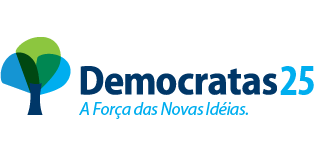 -Vereador -